My Best Memory Bingo GameWhat is your best memory?My best memory is ___________________.(And you?)My best memory is our school trip.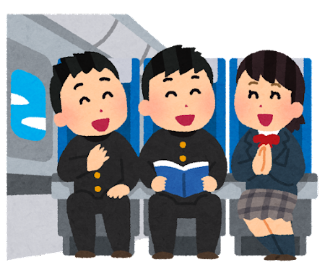 My best memory is our swimming meet.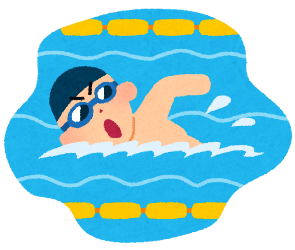 My best memory is our summer holiday.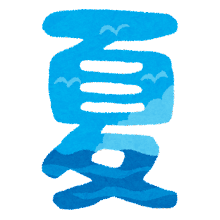 My best memory is our drama festival.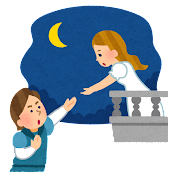 My best memory is our sports day.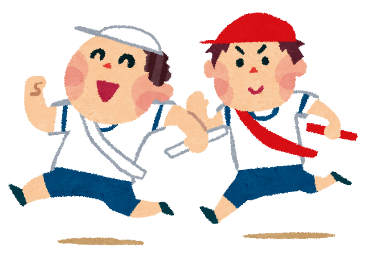 My best memory is our art festival.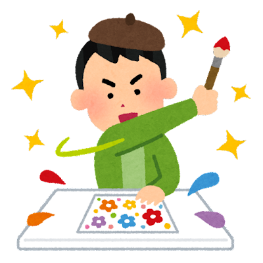 My best memory is our music festival.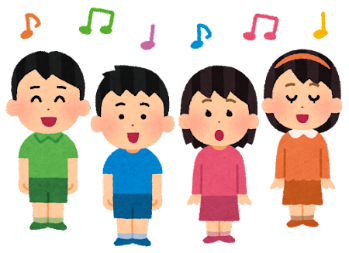 My best memory is our camping trip.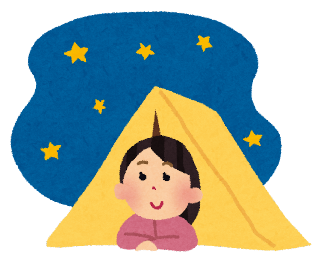 My best memory is our field trip.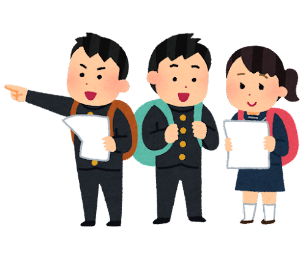 